VERSIÓN PÚBLICA DEL ACUERDO P/IFT/250117/19DE LA SESIÓN DEL PLENO DEL INSTITUTO FEDERAL DE TELECOMUNICACIONES EN SU III SESIÓN ORDINARIA DEL 2017, CELEBRADA EL 25 DE ENERO DE 2017.LEYENDA DE LA CLASIFICACIÓNFecha de Clasificación: 25 de enero de 2017. Unidad Administrativa: Secretaría Técnica del Pleno, de conformidad con los artículos 72, fracción V, inciso c), 98, fracción III y 104 de la Ley Federal de Transparencia y Acceso a la Información Pública (“LFTAIP”); 106, 107 y 110 de la Ley General de Transparencia y Acceso a la Información Pública ("LGTAIP”); así como el Lineamiento Séptimo, fracción III, Quincuagésimo Primero al Cuarto, Sexagésimo y Sexagésimo Primero de los Lineamientos Generales en materia de Clasificación y Desclasificación de la Información, así como para la Elaboración de Versiones Públicas (“LGCDIEVP”), así como la versión pública elaborada por la Dirección General de Sanciones y remitida mediante correo electrónico de fecha 14 de febrero de 2017, por contener información Confidencial.Núm. de Resolución: P/IFT/250117/19.Descripción del asunto: Resolución mediante la cual el Pleno del Instituto Federal de Telecomunicaciones declara la pérdida de bienes en beneficio de la Nación, derivado del procedimiento administrativo iniciado en contra del propietario y/o poseedor y/o responsable y/o encargado del inmueble y/o de las instalaciones y equipos de radiodifusión operando en la frecuencia 106.1 MHz en el Municipio de Manuel Doblado, Estado de Guanajuato, sin contar con la respectiva concesión o permiso para prestar servicios de radiodifusión.Fundamento legal: Confidencial con fundamento en el artículo 113, fracción I de la “LFTAIP” publicada en el Diario Oficial de la Federación (DOF) el 9 de mayo de 2016; así como el artículo 116 de la “LGTAIP”, publicada en el DOF el 4 de mayo de 2015; así como el Lineamiento Trigésimo Octavo, fracción I de los “LCCDIEVP”, publicado en el DOF el 15 de abril de 2016.Motivación: Contiene datos personales concernientes a una persona identificada o identificable.Secciones Confidenciales: Las secciones marcadas en color azul con la inscripción que dice “CONFIDENCIAL POR LEY”.PROPIETARIO Y/O POSEEDOR Y/O RESPONSABLE Y/O ENCARGADO DEL INMUEBLE Y/O DE LAS INSTALACIONES Y EQUIPOS DE RADIODIFUSIÓN CON LOS CUALES SE OPERABA EN LA FRECUENCIA 106.1 MHZ, LOCALIZADOS EN EL DOMICILIO UBICADO EN: “CONFIDENCIAL POR LEY”, Municipio de Manuel Doblado, EN EL Estado de Guanajuato.“CONFIDENCIAL POR LEY” Estado de Guanajuato, en las inmediaciones de las coordenadas “CONFIDENCIAL POR LEY”.Ciudad de México, a veinticinco de enero de dos mil diecisiete.- Visto para resolver el expediente E-IFT.UC.DG-SAN.I.0224/2016, formado con motivo del procedimiento administrativo de imposición de sanciones y declaratoria de pérdida de bienes, instalaciones y equipos en beneficio de la Nación, iniciado mediante acuerdo de siete de octubre de dos mil dieciséis y notificado el trece de octubre del mismo año por conducto de la Unidad de Cumplimiento del Instituto Federal de Telecomunicaciones (el “IFT” o “Instituto”), en contra del PROPIETARIO Y/O POSEEDOR Y/O ENCARGADO DEL INMUEBLE Y/O DE LAS INSTALACIONES Y EQUIPOS DE RADIODIFUSIÓN O DEL INMUEBLE, DONDE SE DETECTARON LAS INSTALACIONES DE LA ESTACIÓN DE RADIODIFUSIÓN, OPERANDO LA FRECUENCIA 106.1 MHZ. Y/O “CONFIDENCIAL POR LEY”, en su carácter de presunto propietario de los equipos con los que operaba la citada estación y/o “CONFIDENCIAL POR LEY”, EN SU CARÁCTER DE POSEEDOR DEL INMUEBLE DONDE SE ENCONTRABAN INSTALADOS LOS EQUIPOS DE RADIODIFUSIÓN, LOCALIZADOS EN EL DOMICILIO UBICADO EN: “CONFIDENCIAL POR LEY”, ESTADO DE GUANAJUATO, (en lo sucesivo el “PRESUNTO RESPONSABLE”), por la presunta infracción al artículo 66 en relación con el 75 y la probable actualización de la hipótesis normativa prevista en el artículo 305, todos de la Ley Federal de Telecomunicaciones y Radiodifusión (en adelante la “LFTyR”). Al respecto, se emite la presente Resolución de conformidad con lo siguiente, yRESULTANDOPRIMERO. Mediante oficio IFT/225/UC/DGA-VESRE/290/2016 de tres de marzo de dos mil dieciséis, la Dirección General Adjunta de Vigilancia del Espectro Radioeléctrico (en adelante “DGAVER”), informó a la Dirección General de Verificación que derivado de los trabajos de radiomonitoreo y medición de parámetros técnicos al servicio de Radiodifusión en Frecuencia Modulada (en adelante FM) en el Estado de Guanajuato, se detectó una señal operando en la frecuencia 106.1 MHz, en el Municipio de Manuel Doblado, Estado de Guanajuato,  transmitiendo música variada y programación esotérica, la cual no cuenta con registro para operar en dicho lugar, de conformidad con la infraestructura de Estaciones de Radio en FM de este Instituto.Asimismo, la DGAVER informó que se realizaron trabajos de localización del transmisor de la frecuencia citada, concluyendo que se ubicó en el inmueble situado en la “CONFIDENCIAL POR LEY”, Estado de Guanajuato, proporcionando las siguientes coordenadas geográficas de dicho inmueble: “CONFIDENCIAL POR LEY”, remitiendo para tal efecto el Informe de Radiomonitoreo IFT/280/2016, emitido por personal adscrito a dicha área.SEGUNDO. En atención a lo anterior, el personal de la Dirección General de Verificación (en adelante “DGV”) se avocó a la búsqueda en la infraestructura de estaciones de Frecuencia Modulada de la página de internet del Instituto, con el objeto de constatar si la frecuencia 106.1 MHz, en el Municipio de Manuel Doblado, Estado de Guanajuato, se encontraba registrada, sin embargo de dicha búsqueda no se advirtió registro alguno.TERCERO. En ejercicio de las atribuciones previstas en el artículo 43, fracción VI del Estatuto Orgánico del Instituto, la DGV, mediante oficio IFT/225/UC/DG-VER/930/2016 emitió la orden de inspección-verificación IFT/UC/DGV/184/2016 de diecisiete de mayo de dos mil dieciséis, al “PROPIETARIO Y/O POSEEDOR Y/O RESPONSABLE Y/O ENCARGADO del inmueble ubicado en: “CONFIDENCIAL POR LEY”, Estado de Guanajuato, Coordenadas geográficas “CONFIDENCIAL POR LEY”.CUARTO. En consecuencia, el veinte de mayo de dos mil dieciséis, los inspectores-verificadores de telecomunicaciones y radiodifusión (en adelante “LOS VERIFICADORES”), realizaron la comisión de verificación y levantaron el acta de verificación ordinaria número IFT/UC/DGV/184/2016, en el inmueble ubicado en “CONFIDENCIAL POR LEY”, Municipio de Manuel Doblado, Estado de Guanajuato, la cual se dio por terminada el mismo día de su inicio.QUINTO. Dentro del acta de verificación ordinaria número IFT/UC/DGV/184/2016, LOS VERIFICADORES hicieron constar que en el inmueble citado se detectaron equipos de radiodifusión operando la frecuencia 106.1 MHz. Asimismo, se asentó que la persona que atendió la visita se negó a proporcionar su nombre y a proporcionar identificación alguna que permitiera corroborar su identidad y ante la negativa de designar testigos de asistencia, LOS VERIFICADORES nombraron a los CC. “CONFIDENCIAL POR LEY” quienes aceptaron el cargo conferido.  SEXTO. Una vez cubiertos los requisitos de ley, LOS VERIFICADORES acompañados de la persona que atendió la visita en el inmueble señalado y de los testigos de asistencia, procedieron a verificar las instalaciones de la radiodifusora que opera la frecuencia 106.1 MHz, encontrando que:“…se trata de un inmueble de (sic) “CONFIDENCIAL POR LEY”, ubicándose los equipos en una caja de metal empotrado en la parte superior de un cuarto, en cuyo interior se encuentran instalados los equipos mismos que se encuentran operando en la frecuencia 106.1 MHz, en la parte superior de dicho inmueble se encuentra colocado un mástil con una antena omnidireccional.” Asimismo, solicitaron a la persona que recibió la visita en el inmueble señalado, informara si la estación que transmite en la frecuencia 106.1 MHz, cuenta con concesión o permiso expedido por el Instituto para hacer uso de esa frecuencia, a lo que LA VISITADA manifestó que no sabía nada.SÉPTIMO. En razón de que LA VISITADA no exhibió el respectivo título de concesión o permiso otorgado por autoridad competente que ampare o legitime la prestación del servicio de radiodifusión a través del uso, aprovechamiento o explotación de la frecuencia 106.1 MHz, LOS VERIFICADORES procedieron al aseguramiento de los equipos encontrados en el inmueble en donde se practicó la visita, destinados a la operación de la estación, quedando como interventor depositario de los mismos, Raúl Leonel Mulhia Arzaluz, conforme a lo siguiente:Al finalizar la diligencia respectiva se hizo del conocimiento de LA VISITADA que contaba con un plazo de diez días hábiles contados a partir del día siguiente al de la práctica de la diligencia para presentar las pruebas y defensas que a su interés conviniera, mismo que transcurrió del veintitrés de mayo al tres de junio de dos mil dieciséis, sin considerar los días veintiuno, veintidós, veintiocho y veintinueve de mayo del mismo año por haber sido sábados y domingos en términos del artículo 28 de la Ley Federal de Procedimiento Administrativo (en adelante “LFPA”).Cabe precisar que transcurrido el plazo a que se refiere el párrafo que antecede, no existe constancia alguna de que el PRESUNTO RESPONSABLE o su representación legal hubieran exhibido pruebas y defensas de su parte.OCTAVO. A efecto de allegarse mayores elementos que permitieran identificar al propietario del inmueble donde se encontró el equipo asegurado, mediante oficios IFT/225/UC/DG-VER/1347/2016 y IFT/225/UC/DG-VER/1383/2016, ambos de veinte de junio de dos mil dieciséis, dirigidos a la Dirección de Impuestos Inmobiliarios y Catastro del Municipio de Manuel Doblado y a la Dirección General de Registros Públicos de la Propiedad y Notarías del Estado de Guanajuato respectivamente, la DGV solicitó proporcionaran mediante constancias debidamente certificadas, el nombre de la persona física o moral propietaria y/o poseedora del inmueble ubicado en “CONFIDENCIAL POR LEY”, Municipio de Manuel Doblado, Estado de Guanajuato.NOVENO. El siete de julio de dos mil dieciséis, se recibió en la oficialía de partes de este Instituto el oficio DIMINCAT-92-2016 a través del cual el Director de Impuestos Inmobiliarios y Catastro del Municipio de Manuel Doblado informó que “con respecto al predio en mención no se encontró registro alguno en esa oficina ya que el mismo se encuentra en una zona irregular de “CONFIDENCIAL POR LEY”, sin embargo atendiendo a la solicitud realizada, dicha oficina realizó una investigación de campo encontrando que el poseedor de dicho predio es el C. “CONFIDENCIAL POR LEY”.DÉCIMO. El primero de agosto de dos mil dieciséis, se recibió este Instituto el oficio 
DGRPPYN/6704/2016 emitido por la Dirección de Registros Públicos del Estado de Guanajuato, mediante el cual informó que para estar en condiciones de proporcionar algún registro sobre el propietario era necesario se indicara la ubicación, superficie, medidas y colindancias, así como el nombre del poseedor anterior y actual de dicho bien.DÉCIMO PRIMERO. Mediante oficio IFT/225/UC/DG-VER/2078/2016 de ocho de septiembre de dos mil dieciséis, la DGV remitió al Titular de la Unidad de Cumplimiento un “Dictamen por el cual se propone el INICIO DEL PROCEDIMIENTO ADMINISTRATIVO DE IMPOSICIÓN DE SANCIONES y la DECLARATORIA DE PÉRDIDA DE BIENES, INSTALACIONES Y EQUIPOS EN BENEFICIO DE LA NACIÓN, en contra del  PROPIETARIO Y/O POSEEDOR Y/O RESPONSABLE Y/O ENCARGADO de las instalaciones y equipos de radiodifusión localizados en el domicilio ubicado en: “CONFIDENCIAL POR LEY”, Municipio de Manuel Doblado, Estado de Guanajuato (lugar en el que se detectaron las instalaciones de una estación de radiodifusión, operando la frecuencia de 106.1 MHz), por la presunta infracción del artículo 66 en relación con el artículo 75, y la probable actualización de la hipótesis normativa prevista en el artículo 305, todos de la Ley Federal de Telecomunicaciones y Radiodifusión, derivado de la visita de inspección y verificación que consta en el Acta Verificación número IFT/UC/DGV/184/2016.”DÉCIMO SEGUNDO. En virtud de lo anterior, por acuerdo de siete de octubre de dos mil dieciséis, el Instituto por conducto del Titular de la Unidad de Cumplimiento inició el procedimiento administrativo de imposición de sanción y declaratoria de pérdida de bienes, instalaciones y equipos en beneficio de la Nación, en contra del PRESUNTO RESPONSABLE por presumirse la infracción al artículo 66 en relación con el 75 y la actualización de la hipótesis normativa prevista en el artículo 305, todos de la LFTyR, ya que de la propuesta de la DGV, se cuentan con elementos suficientes para acreditar la prestación del servicio de radiodifusión a través de la operación, uso y explotación de una vía general de comunicación (espectro radioeléctrico) consistente en la frecuencia 106.1 MHz por parte del PRESUNTO RESPONSABLE, sin contar con la concesión, permiso o autorización correspondiente de conformidad con lo establecido en la LFTyR.DÉCIMO TERCERO. Previamente al citatorio que fue dejado el día doce de octubre del dos mil dieciséis, con fecha trece de octubre de dos mil dieciséis, se le notificó el inicio del procedimiento sancionatorio en el cual se le concedió al PRESUNTO RESPONSABLE un plazo de quince días para que en uso del beneficio de la garantía de audiencia consagrada en los artículos 14 y 16 de la Constitución Política de los Estados Unidos Mexicanos (en adelante “CPEUM”) y 72 de la LFPA de aplicación supletoria en términos del artículo 6, fracción IV de la LFTyR, expusiera lo que a su derecho conviniera y, en su caso, aportara las pruebas con que contara. El término concedido al PRESUNTO RESPONSABLE en el acuerdo de inicio para presentar manifestaciones y pruebas transcurrió del catorce de octubre al tres de noviembre de dos mil dieciséis, sin considerar los días quince, dieciséis, veintidós, veintitrés, veintinueve y treinta de octubre por haber sido sábados y domingos  respectivamente en términos del artículo 28 de la LFPA.DÉCIMO CUARTO. De las constancias que forman el presente expediente se observó que el PRESUNTO RESPONSABLE no presentó escrito de manifestaciones y pruebas, por lo que mediante acuerdo de catorce de noviembre de dos mil dieciséis, notificado por publicación de lista diaria de notificaciones en la página de este Instituto el mismo día, se hizo efectivo el apercibimiento decretado en el acuerdo de inicio de procedimiento administrativo en que se actúa y se tuvo por precluido su derecho para presentar pruebas y defensas de su parte.En consecuencia, por así corresponder al estado procesal que guardaba el presente asunto, con fundamento en el artículo 56 de la LFPA, se pusieron a su disposición los autos del presente expediente para que dentro del término de diez días hábiles formulara alegatos, en el entendido que transcurrido dicho plazo, con alegatos o sin ellos, se emitiría la Resolución que conforme a derecho correspondiera.DÉCIMO QUINTO. Mediante oficio IFT/225/UC/DG-SAN/0590/2016 de veintidós de noviembre de dos mil dieciséis, se solicitó a la Administración de Operación de Declaraciones del Servicio de Administración Tributaria, informara si obraba en sus registros la declaración anual correspondiente al ejercicio fiscal de dos mil quince de los “CONFIDENCIAL POR LEY”.Mediante oficio 400-01-05-00-00-2017-150, dicha administración dio contestación a la citada solicitud, informando que los nombres proporcionados no fueron localizados en los sistemas institucionales con que cuenta.DÉCIMO SEXTO. El término concedido al PRESUNTO RESPONSABLE para presentar sus alegatos transcurrió del quince al veintinueve de noviembre de dos mil dieciséis, lo anterior sin considerar los días diecinueve, veinte, veintiséis y veintisiete de noviembre de dos mil dieciséis, por haber sido sábados y domingos en términos del artículo 28 de la LFPA, así como el veintiuno de noviembre del mismo año al haber sido día inhábil en términos del “ACUERDO mediante el cual el Pleno del Instituto Federal de Telecomunicaciones aprueba su calendario anual de sesiones ordinarias y el calendario anual de labores para el año 2016 y principios de 2017”.Sin embargo de las constancias que forman el presente expediente se advierte que no presentó sus alegatos, por lo que mediante acuerdo de cinco de diciembre de dos mil dieciséis, publicado en la lista diaria de notificaciones en la página del Instituto el seis de diciembre siguiente, se tuvo por precluido su derecho para ello y por lo tanto fue remitido el presente expediente a este órgano colegiado para la emisión de la Resolución que conforme a derecho resulte procedente.CONSIDERANDOPRIMERO. Competencia. El Pleno del Instituto es competente para conocer y resolver el presente procedimiento administrativo de imposición de sanción y declarar la pérdida de bienes, instalaciones y equipos en beneficio de la Nación, con fundamento en los artículos 14,  16 y 28, párrafos, décimo quinto, décimo sexto y vigésimo, fracción I de la CPEUM; 1, 2, 6, fracciones II, IV y VII, 7, 15, fracción XXX, 17, penúltimo y último párrafos, 66, 75, 297, primer párrafo, 298, inciso E), fracción I y 305 de la LFTyR; 3, 8, 9, 12, 13, 14, 16 fracción X,  28, 49, 50, 59, 70, fracciones II y VI, 72, 73, 74 y 75 de la LFPA; y 1, 4, fracción I y 6, fracción XVII, del Estatuto Orgánico del Instituto Federal de Telecomunicaciones (en adelante “ESTATUTO”).SEGUNDO. Consideración previaLa Soberanía del Estado sobre el espacio aéreo situado sobre el territorio nacional, que es el medio en que se propagan las señales de audio o de audio y video asociados mediante la instalación, funcionamiento y operación de estaciones de radio y televisión, se ejerce observando lo dispuesto en los artículos 27 párrafos cuarto y sexto y 28 de la CPEUM, los cuales prevén que el dominio de la Nación sobre el espectro radioeléctrico es inalienable e imprescriptible y que la explotación, uso o aprovechamiento de dicho recurso por los particulares o por sociedades debidamente constituidas conforme a las leyes mexicanas, sólo puede realizarse mediante títulos de concesión otorgados por el IFT, de acuerdo con las reglas y condiciones que establezca la normatividad aplicable en la materia.Asimismo, de conformidad con lo establecido en el artículo 28, párrafos décimo quinto y décimo sexto de la CPEUM, el IFT es un órgano autónomo, con personalidad jurídica y patrimonio propio, que tiene por objeto el desarrollo eficiente de la radiodifusión y las telecomunicaciones, para lo cual tiene a su cargo, entre otros, la regulación, promoción y supervisión del uso, aprovechamiento y explotación del espectro radioeléctrico, las redes y la prestación de los servicios de radiodifusión y telecomunicaciones. Asimismo, es también la autoridad en materia de competencia económica de los sectores de radiodifusión y telecomunicaciones.Conforme a lo anterior, el IFT es el encargado de vigilar la debida observancia a lo dispuesto en las concesiones y autorizaciones que se otorguen para el uso, aprovechamiento y explotación de bandas de frecuencias del espectro radioeléctrico, dedicadas al servicio público de radiodifusión como vehículo de información y de expresión, a fin de asegurar que se realice de conformidad con las disposiciones jurídicas aplicables.Bajo esas consideraciones, el ejercicio de las facultades de supervisión y verificación por parte del IFT traen aparejada la relativa a imponer sanciones por el incumplimiento a lo establecido en las leyes correspondientes o en los respectivos títulos de concesión, asignaciones o permisos, con la finalidad de inhibir aquellas conductas que atenten contra los objetivos de la normatividad en la materia.Ahora bien, para determinar la procedencia en la imposición de una sanción, la LFTyR aplicable en el caso en concreto, no sólo establece obligaciones para los concesionarios y permisionarios y en general para cualquier persona, sino también señala supuestos de incumplimiento específicos y las consecuencias jurídicas a las que se harán acreedores en casos de infringir la normatividad en la materia.Es decir, al pretender imponer una sanción, esta autoridad debe analizar, minuciosamente, la conducta que se le imputa al PRESUNTO RESPONSABLE y determinar si la misma es susceptible de ser sancionada en términos del precepto legal o normativo que se considera violado.En este orden de ideas, la H. Suprema Corte de Justicia de la Nación, ha sostenido que el desarrollo jurisprudencial de los principios del derecho penal en el campo administrativo sancionador irá formando los principios propios para este campo del ius puniendi del Estado, sin embargo, en tanto esto sucede, es válido considerar de manera prudente las técnicas garantistas del derecho penal, como lo es el principio de inaplicabilidad de la analogía en materia penal o tipicidad.En ese sentido, el derecho administrativo sancionador y el derecho penal al ser manifestaciones de la potestad punitiva del Estado y dada la unidad de éstos,  debe cuidarse en la interpretación constitucional de los principios del derecho administrativo sancionador, la correcta observancia del  aducido principio de tipicidad, normalmente referido a la materia penal, haciéndolo extensivo a las infracciones y sanciones administrativas, de modo tal que si cierta disposición administrativa establece una sanción por alguna infracción, la conducta realizada por el afectado debe encuadrar exactamente en la hipótesis normativa previamente establecida por el poder legislativo, sin que sea lícito ampliar ésta por analogía o por mayoría de razón.Así, en la especie se considera que la conducta desplegada por el presunto infractor vulnera el contenido del artículo 66 de la LFTyR, que al efecto establece que se requiere de concesión única otorgada por el IFT para prestar todo tipo de servicios públicos de telecomunicaciones y radiodifusión. Desde luego, el mencionado precepto dispone lo siguiente:“Artículo 66. Se requerirá concesión única para prestar todo tipo de servicios públicos de telecomunicaciones y radiodifusión.”Lo anterior, en relación con el artículo 75 de la LFTyR, el cual dispone que corresponde al Instituto el otorgamiento de concesión para usar, aprovechar y explotar bandas de frecuencia del espectro radioeléctrico.Ahora bien, para efectos de cumplir con el citado principio de tipicidad, resulta importante hacer notar que la conducta antes referida, misma que resulta contraria a la ley, es susceptible de ser sancionada en términos de la fracción I del inciso E) del artículo 298 de la LFTyR, mismo que establece que la sanción que en su caso procede imponer a quien preste servicios de telecomunicaciones o radiodifusión sin contar con concesión o autorización, consiste en una multa por el equivalente del 6.01% hasta el 10% de los ingresos acumulables de la persona infractora. En efecto, el artículo 298, inciso E), fracción I de la LFTyR, establece expresamente lo siguiente:“Artículo 298. Las infracciones a lo dispuesto en esta Ley y a las disposiciones que deriven de ella, se sancionarán por el Instituto de conformidad con lo siguiente: 
[…]E). Con multa por el equivalente de 6.01% hasta 10% de los ingresos de la persona infractora que:I. Preste servicios de telecomunicaciones o radiodifusión sin contar con concesión o autorización…
Asimismo, la comisión de la conducta en análisis, actualiza la primera de las hipótesis normativas previstas en el artículo 305 de la LFTyR, misma que establece como consecuencia, la pérdida en beneficio de la Nación, de los bienes, instalaciones y equipos empleados en la comisión de dichas infracciones. En efecto dicho precepto legal expresamente establece:“Artículo 305. Las personas que presten servicios de telecomunicaciones o de radiodifusión, sin contar con concesión o autorización, o que por cualquier otro medio invadan u obstruyan las vías generales de comunicación, perderán en beneficio de la Nación los bienes, instalaciones y equipos empleados en la comisión de dichas infracciones.”De lo anterior podemos concluir que el principio de tipicidad sólo se cumple cuando en una norma consta una predeterminación tanto de la infracción como de la sanción, es decir que la ley describa un supuesto de hecho determinado que permita predecir las conductas infractoras y las sanciones correspondientes para tal actualización de hechos, situación que se hace patente en el presente asunto.Por otra parte, resulta importante mencionar que para el ejercicio de la facultad sancionadora, en el caso de incumplimiento de las disposiciones legales en materia de radiodifusión, el artículo 297 primer párrafo de la LFTyR establece que para la imposición de las sanciones previstas en dicho cuerpo normativo, se estará a lo previsto por la LFPA, la cual prevé dentro de su Título Cuarto, Capítulo Único, el procedimiento para la imposición de sanciones.En efecto, los artículos 70 y 72 de la LFPA, establecen que para la imposición de una sanción, se deben cubrir dos premisas: i) que la sanción se encuentre prevista en la ley y ii) que previamente a la imposición de la misma, la autoridad competente notifique al presunto infractor el inicio del procedimiento respectivo, otorgando al efecto un plazo de quince días para que el presunto infractor exponga lo que a su derecho convenga, y en su caso aporte las pruebas con que cuente.Así las cosas, al iniciarse el procedimiento administrativo de imposición de sanción en contra del PRESUNTO RESPONSABLE, se presumió el incumplimiento de lo establecido en el artículo 66 en relación con el 75 de la LFTyR ya que no contaba con la concesión correspondiente para la prestación del servicio público de radiodifusión, en concreto para operar la frecuencia 106.1 MHz, conducta que de acreditarse actualizaría la hipótesis normativa prevista en el artículo 305 del citado ordenamiento.En este sentido, a través de la notificación del acuerdo de inicio de procedimiento, la Unidad de Cumplimiento dio a conocer al PRESUNTO RESPONSABLE la conducta que, supuestamente, viola el artículo 66 en relación con el 75 de la LFTyR, así como las sanciones previstas en los artículos 298, inciso E), fracción I y 305 de dicha ley por la comisión de la misma.Por ello, se le otorgó un término de quince días hábiles para que en uso de su garantía de audiencia rindiera las pruebas y manifestara por escrito lo que a su derecho conviniera, de conformidad con el artículo 14 de la CPEUM en relación con el artículo 72 de la LFPA.Concluido el periodo de pruebas, de acuerdo con lo que dispone el artículo 56 de la LFPA, la Unidad de Cumplimiento puso las actuaciones a disposición del interesado, para que formulara sus alegatos.Una vez desahogado el periodo probatorio y vencido el plazo para formular alegatos, la Unidad de Cumplimiento remitió el expediente de mérito en estado de resolución al Pleno de este IFT, quien se encuentra facultado para dictar la resolución que en derecho corresponda.Bajo ese contexto, el procedimiento administrativo de imposición de sanciones que se sustancia, se realizó conforme a los términos y principios procesales que establece la LFPA y los artículos 14 y 16 de la CPEUM  consistentes en: i) otorgar garantía de audiencia al presunto infractor; ii) desahogar pruebas; iii) recibir alegatos, y iv) emitir la resolución que en derecho corresponda. Lo anterior, con independencia de que el PRESUNTO RESPONSABLE no ofreció pruebas ni presentó alegatos a su favor. En las relatadas condiciones, al tramitarse el procedimiento administrativo de imposición de sanción bajo las anteriores premisas, debe tenerse por satisfecho el cumplimiento de lo dispuesto en la CPEUM, las leyes ordinarias y los criterios judiciales que informan cual debe ser el actuar de la autoridad para resolver el presente caso.TERCERO.  HECHOS MOTIVO DEL PROCEDIMIENTO ADMINISTRATIVO DE IMPOSICIÓN DE SANCIÓN Y declaratoria de PÉRDIDA DE BIENES, INSTALACIONES Y EQUIPOS EN BENEFICIO DE LA NACIÓN.Con la finalidad de dar cumplimiento a la orden de inspección-verificación IFT/UC/DGV/184/2016 de diecisiete de mayo de dos mil dieciséis, dirigida al “PROPIETARIO Y/O POSEEDOR Y/O RESPONSABLE Y/O ENCARGADO del inmueble ubicado en: “CONFIDENCIAL POR LEY”, Municipio de Manuel Doblado, Estado de Guanajuato, Coordenadas geográficas “CONFIDENCIAL POR LEY”, así como de las instalaciones y equipos de radiodifusión localizados en el mismo”, el veinte de mayo de dos mil dieciséis, LOS VERIFICADORES se constituyeron en dicho lugar donde practicaron un recorrido visual a efecto determinar la ubicación del domicilio donde se transmitía en la frecuencia 106.1 MHz, obteniendo grabaciones del audio de las transmisiones, antes de  llevar a cabo la visita de verificación.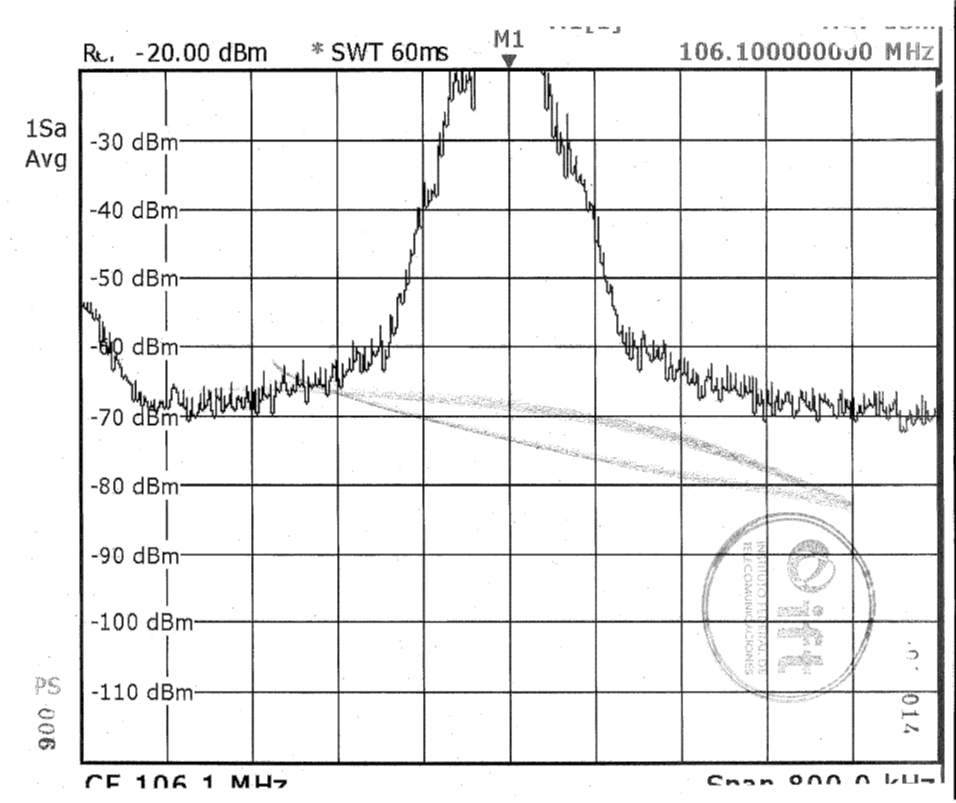 En consecuencia, en esa misma fecha LOS VERIFICADORES se constituyeron en el domicilio ubicado en “CONFIDENCIAL POR LEY”  Municipio de Manuel Doblado, donde se detectaron las instalaciones de la estación de radiodifusión, operando la frecuencia de 106.1 MHz, y levantaron el acta de verificación ordinaria número IFT/UC/DGV/184/2016, dándose por terminada dicha diligencia el mismo día de su inicio.En dicho domicilio se encontraba una persona del sexo “CONFIDENCIAL POR LEY”, quien se negó a dar su nombre y a identificarse, argumentando que “no tengo identificaciones”, cuya media filiación es “del sexo “CONFIDENCIAL POR LEY”, de complexión “CONFIDENCIAL POR LEY”. Posteriormente LOS VERIFICADORES le hicieron saber el objeto de la visita haciéndole entrega del original del oficio IFT/225/UC/DG-VER/930/2016 que contiene la orden de inspección-verificación ordinaria IFT/UC/DGV/184/2016 de diecisiete de mayo de dos mil dieciséis, por el cual la DGV ordenó la visita de inspección-verificación. No obstante, se negó a firmar una copia de dicho oficio como constancia de acuse de recibo, bajo su dicho: “lo tomo pero no les firmo, ya que no somos dueños de los equipos”. Asimismo, toda vez que la persona que atendió la diligencia no nombró testigos de asistencia, LOS VERIFICADORES nombraron a los “CONFIDENCIAL POR LEY”, quienes aceptaron el cargo. Una vez cubiertos los requisitos de ley, LOS VERIFICADORES acompañados de la persona que atendió la visita y de los testigos de asistencia, procedieron a verificar las instalaciones del inmueble, encontrando instalados y en operación:  una antena tipo omnidireccional sin marca , sin modelo y sin número de serie, un Transmisor sin marca, sin modelo y sin número de serie y un CPU armado, sin marca, sin modelo y sin número de serie, los cuales se encontraban en una caja de metal empotrado en la parte superior de un cuarto y en la parte superior del inmueble un mástil con la antena omnidireccional antes descrita, los cuales operaban en la frecuencia 106.1 MHz.Posteriormente, LOS VERIFICADORES solicitaron a la persona que atendió la visita, manifestara bajo protesta de decir verdad lo siguiente:Qué persona es el propietario de la estación de radiodifusión que transmite desde este inmueble, a lo que la persona que recibió la visita respondió: “el dueño de los equipos se llama “CONFIDENCIAL POR LEY”  y dijo que era para internet, nunca dijo que era para estación de radio, esa persona no vive en esta casa, solo mi hermano le dio permiso para poner su antena para ayuda de la comunidad”.Si sabe que desde ese inmueble se está operando una estación de radiodifusión la cual opera en la banda de frecuencia modulada en 106.1 MHz, a lo que la persona que recibió la visita contesto que “le digo que nos dijo que era para señal de internet y para ayudar al pueblo, no sabíamos que era una estación”.Por lo anterior, se le solicitó a dicha persona informara si cuenta con concesión o permiso expedido por el Instituto Federal de Telecomunicaciones que amparara la instalación y operación de la frecuencia 106.1 MHz, ya que en términos del artículo 66 de la LFTyR, se requiere de concesión única para prestar todo tipo de servicios públicos de telecomunicaciones y radiodifusión, a lo que la visitada manifestó “no se nada”; motivo por el cual LOS VERIFICADORES requirieron a la persona que atendió la visita que apagara y desconectara los equipos con los cuales transmitía en la frecuencia antes referida, a lo que la persona que atendió la diligencia manifestó: “les muestro el lugar donde están y háganlo ustedes”.En razón de que dicha persona no exhibió el respectivo título de concesión o permiso otorgado por autoridad competente que amparara o legitimara la prestación del servicio de radiodifusión a través del uso, aprovechamiento o explotación de la frecuencia 106.1 MHz, LOS VERIFICADORES procedieron al aseguramiento del equipo encontrado en el inmueble en donde se practicó la visita, quedando como interventor especial (depositario) del mismo, RAÚL LEONEL MULHIA ARZALUZ, Subdirector de Supervisión de este Instituto Federal de Telecomunicaciones, quien aceptó y protestó el cargo, situación que se hizo constar en el ACTA VERIFICACIÓN ORDINARIA, conforme a lo siguiente:Previamente a la conclusión de la diligencia, en términos del artículo 68 de la LFPA, LOS VERIFICADORES informaron a LA VISITADA, que le asistía el derecho de manifestar lo que a sus intereses conviniera, respecto de los hechos asentados en el acta de verificación, a lo que dicha persona manifestó: “lo único que les puedo decir que es el señor “CONFIDENCIAL POR LEY” es el dueño de los equipos y  “CONFIDENCIAL POR LEY” no le paga nada de renta, ya que dijo que era para ayudar al pueblo” (sic).Dado lo anterior, LOS VERIFICADORES con fundamento en el artículo 524 de la Ley de Vías Generales de Comunicación (en adelante “LVGC”) notificaron a la persona que recibió la diligencia, que tenía un plazo de diez días hábiles para que en ejercicio de su garantía de audiencia presentara por escrito las pruebas y defensas que estimara procedentes ante el Instituto.El término de diez días hábiles otorgado a LA VISITADA para presentar pruebas y defensas en relación a los hechos contenidos en el ACTA VERIFICACIÓN ORDINARIA transcurrió del veintitrés de mayo al tres de junio de dos mil dieciséis, sin considerar los días veintiuno, veintidós, veintiocho y veintinueve de mayo del año en curso por haber sido sábados y domingos en términos del artículo 28 de la LFPA término que feneció sin que se presentara escrito alguno.Derivado de lo anterior y una vez analizadas las constancias respectivas, la DGV estimó que con su conducta el PRESUNTO RESPONSABLE presumiblemente contravino lo dispuesto por el artículo 66 en relación con el 75 y actualizó la hipótesis normativa prevista en el artículo 305, todos de la LFTyR. Lo anterior de conformidad con lo siguiente:A) Artículo 66 en relación con el 75 de la LFTyR.El artículo 66 de la LFTyR, establece que: “Se requerirá concesión única para prestar todo tipo de servicios públicos de telecomunicaciones y radiodifusión.”Por su parte el artículo 75 de la LFTyR, dispone que “Las concesiones para usar, aprovechar y explotar bandas de frecuencias del espectro radioeléctrico de uso determinado y para la ocupación y explotación de recursos orbitales, se otorgarán por el Instituto por un plazo de hasta veinte años y podrán ser prorrogadas hasta por plazos iguales conforme a lo dispuesto en el Capítulo VI de este Título.” En este sentido, dicha concesión para usar, aprovechar y explotar bandas de frecuencias del espectro radioeléctrico, es el título habilitante que otorga a su titular la legitimación para prestar servicios de radiodifusión. Sin embargo, de las manifestaciones expresas realizadas tras la diligencia y del informe de radiomonitoreo, se demuestra fehacientemente que el PRESUNTO RESPONSABLE, al momento de la diligencia, usaba la frecuencia 106.1 MHz de la banda de Frecuencia Modulada en “CONFIDENCIAL POR LEY”  Municipio de Manuel Doblado, Estado de Guanajuato sin contar con el documento idóneo que ampare la prestación de dicho servicio. Asimismo, con motivo del monitoreo realizado en dicho domicilio, se constató que el uso de la frecuencia 106.1 MHz no estaba registrada a concesionario o autorizado alguno para esa entidad, dentro de la infraestructura de Estaciones de Radio FM publicada en la página web del Instituto.Ahora bien, de los hechos que se hicieron constar en el ACTA VERIFICACIÓN ORDINARIA durante el desarrollo de la visita de inspección-verificación, se desprende lo siguiente:El uso de la frecuencia 106.1 MHz, mediante una antena tipo omnidireccional sin marca, sin modelo y sin número de serie, un Transmisor sin marca, sin modelo y sin número de serie y un CPU armado sin marca, sin modelo y sin número de serie, con lo que se acredita el uso y aprovechamiento del espectro radioeléctrico, correspondiente a la banda de FM, sin contar con concesión o permiso.Del monitoreo realizado, así como de las grabaciones realizadas de la transmisión al momento de la diligencia se constata que el PRESUNTO RESPONSABLE se encontraba prestando servicios de radiodifusión mediante el uso de la frecuencia 106.1 MHz en la banda de FM.En cuanto al cuestionamiento de LOS VERIFICADORES, respecto a que si contaba con concesión o permiso, para el uso de la frecuencia 106.1 MHz en la banda de FM, la persona que atendió la diligencia manifestó: “no sé nada”.Por tanto, se acredita la infracción al artículo 66 en relación con el 75 de la LFTyR, toda vez que al momento de llevarse a cabo la visita de inspección-verificación, se detectó que en el inmueble visitado, se prestaba el servicio de radiodifusión a través del uso de la frecuencia 106.1 MHz de FM, sin contar con la respectiva concesión, permiso o autorización emitida por autoridad competente.B) Artículo 305 de la LFTyR.En lo que respecta al artículo 305 de la LFTyR, dicha disposición establece que “Las personas que presten servicios de radiodifusión, sin contar con concesión o autorización, o que por cualquier otro medio invadan u obstruyan las vías generales de comunicación, perderán en beneficio de la Nación los bienes, instalaciones y equipos empleados en la comisión de dichas infracciones”.En efecto, el espectro radioeléctrico constituye un bien de uso común que está sujeto al régimen de dominio público de la Federación, pudiendo hacer uso de él todos los habitantes de la República Mexicana, con las restricciones establecidas en las leyes, reglamentos y disposiciones administrativas aplicables, pero para su aprovechamiento se requiere concesión otorgada conforme a las condiciones y requisitos legalmente establecidos, los que no crean derechos reales, pues sólo otorgan frente a la administración y sin perjuicio de terceros, el derecho al uso, aprovechamiento o explotación conforme a las leyes y al título correspondiente.Al respecto, durante la diligencia de inspección-verificación, LOS VERIFICADORES, realizaron el monitoreo de frecuencias en FM y corroboraron que la frecuencia 106.1 MHz estaba siendo utilizada. Por tanto, se corroboró que el PRESUNTO RESPONSABLE se encontraba prestando el servicio de radiodifusión sin contar con el título de concesión, permiso o autorización respectivos. En consecuencia, se actualiza la hipótesis normativa prevista en el artículo 305, de la LFTyR.Ahora bien, en el dictamen remitido por la DGV se consideró que el PRESUNTO RESPONSABLE prestaba el servicio público de radiodifusión a través del uso, aprovechamiento o explotación de la banda de frecuencia 106.1 MHz, sin contar con la concesión o permiso otorgado por la autoridad competente y en consecuencia el Titular de la Unidad de Cumplimiento inició el procedimiento de imposición de sanción respectivo, mismo que se procede a resolver por éste Órgano Colegiado.Lo anterior considerando que de conformidad con los artículos 15, fracción XXX de la LFTyR y 41 en relación con el 44 fracción I, y 6, fracción XVII del ESTATUTO, el Titular de la Unidad de Cumplimiento tiene facultad para sustanciar procedimientos administrativos sancionatorios y el Pleno del Instituto se encuentra facultado para imponer las sanciones respectivas y declarar la pérdida de los bienes, instalaciones y equipos a favor de la Nación, por el incumplimiento e infracción a las disposiciones legales, reglamentarias y administrativas en materia de telecomunicaciones y radiodifusión.CUARTO. MANIFESTACIONES Y PRUEBAS.Mediante oficio IFT/225/UC/DG-VER/2078/2016 de ocho de septiembre de dos mil dieciséis, la DGV remitió al Titular de la Unidad de Cumplimiento un “Dictamen por el cual se propone el INICIO DEL PROCEDIMIENTO ADMINISTRATIVO DE IMPOSICIÓN DE SANCIONES y la DECLARATORIA DE PÉRDIDA DE BIENES, INSTALACIONES Y EQUIPOS EN BENEFICIO DE LA NACIÓN, en contra del  PROPIETARIO Y/O POSEEDOR Y/O RESPONSABLE Y/O ENCARGADO de las instalaciones y equipos de radiodifusión localizados en el domicilio ubicado en: “CONFIDENCIAL POR LEY”, Municipio de Manuel Doblado, Estado de Guanajuato (lugar en el que se detectaron las instalaciones de una estación de radiodifusión, operando la frecuencia de 106.1 MHz), por la presunta infracción del artículo 66 en relación con el artículo 75, y la probable actualización de la hipótesis normativa prevista en el artículo 305, todos de la Ley Federal de Telecomunicaciones y Radiodifusión, derivado de la visita de inspección y verificación que consta en el Acta Verificación número IFT/UC/DGV/184/2016.”En consecuencia, mediante acuerdo de siete de octubre de dos mil dieciséis el Titular de la Unidad de Cumplimiento inició el procedimiento administrativo de imposición de sanción y de declaratoria de pérdida de bienes, instalaciones y equipos en beneficio de la Nación, en el que se le otorgó al PRESUNTO RESPONSABLE un término de quince días hábiles para que manifestara lo que a su derecho conviniera y, en su caso, aportara las pruebas con que contara con relación con los presuntos incumplimientos que se le imputan.Dicho acuerdo fue notificado el trece de octubre de dos mil dieciséis, por lo que el plazo de quince días hábiles transcurrió del catorce de octubre al tres de noviembre de dos mil dieciséis.Lo anterior, sin considerar los días quince, dieciséis, veintidós, veintitrés, veintinueve, y treinta de octubre de dos mil dieciséis, por haber sido sábados y domingos respectivamente, en términos del artículo 28 de la LFPA.Ahora bien, de conformidad con el acuerdo de siete de octubre de dos mil dieciséis, además de dirigir el presente procedimiento administrativo de imposición de sanción en contra del propietario y/o poseedor y/o encargado del inmueble y/o de las instalaciones y equipos de radiodifusión o del inmueble, donde se detectaron las instalaciones de la estación de radiodifusión, operando la frecuencia 106.1 MHz, se dirigió el mismo en contra de “CONFIDENCIAL POR LEY”, en su carácter de poseedor del citado inmueble, por lo que es importante señalar los motivos que apuntaron a su señalamiento.Dicha circunstancia obedeció a que, en primer término, la persona que atendió la visita de verificación IFT/UC/DGV/184/2016 de diecisiete de mayo de dos mil dieciséis, manifestó a pregunta expresa de a qué persona pertenecía la estación de radiodifusión que transmitía desde este inmueble, que “el dueño de los equipos se llama “CONFIDENCIAL POR LEY””, siendo indicio de que dicha persona era el propietario de los equipos ocupados para la comisión de la conducta.Asimismo, mediante oficios IFT/225/UC/DG-VER/1347/2016 y IFT/225/UC/DG-VER/1383/2016, ambos de veinte de junio de dos mil dieciséis, dirigidos a la Dirección de Impuestos Inmobiliarios y Catastro del Municipio de Manuel Doblado y a la Dirección General de Registros Públicos de la Propiedad y Notarías del Estado de Guanajuato respectivamente, la DGV solicitó proporcionaran mediante constancias debidamente certificadas, el nombre de la persona física o moral propietaria y/o poseedora del inmueble donde se llevó a cabo la visita de verificación.A ese respecto, mediante oficio DIMINCAT-92-2016, el Director de Impuestos Inmobiliarios y Catastro del Municipio de Manuel Doblado informó que respecto al citado predio, no encontró registro alguno en virtud de que se encuentra en una zona irregular de pequeña propiedad de origen “CONFIDENCIAL POR LEY”, por lo que precisó que de una investigación de campo se encontró que el posee a “CONFIDENCIAL POR LEY”, por lo que igualmente dicha circunstancia otorgó el indicio para advertir que dicha persona era el poseedor del inmueble en el que se ubicaron los equipos ocupados para la comisión de la conducta.Sin embargo, de las constancias que obran en el presente expediente se advierte no compareció persona alguna al presente procedimiento administrativo de imposición de sanción.Ahora bien, en aras de cumplir con los principios de legalidad y seguridad jurídica consagrados en los artículos 14 y 16 de la CPEUM, así como con el principio de exhaustividad en el dictado de las resoluciones administrativas, de conformidad con los artículos 13 y 16, fracción X de la LFPA, esta autoridad procede a estudiar y analizar en esta parte de la resolución los argumentos que, en su caso, hubieran sido presentados por el PRESUNTO INFRACTOR, aclarando que el procedimiento administrativo sancionador, ha sido definido por el Pleno de la SCJN como “el conjunto de actos o formalidades concatenados entre sí en forma de juicio por autoridad competente, con el objeto de conocer irregularidades o faltas ya sean de servidores públicos o particulares, cuya finalidad, en todo caso, sea imponer alguna sanción.”De la definición señalada por nuestro Máximo Tribunal se puede advertir que el objeto del procedimiento administrativo sancionador es el de conocer irregularidades o faltas, por lo que se infiere que la litis del mismo se sujeta únicamente a acreditar o desvirtuar la comisión de la conducta sancionable, lo cual se fortalece con la imposibilidad de impugnar actos emitidos durante el procedimiento. Por tanto, el análisis de los mismos debe en todo caso estar encaminado a desvirtuar las imputaciones realizadas por la autoridad, relacionadas con la comisión de las conductas presuntamente sancionables; como lo es la probable infracción a lo dispuesto en los artículos 66 en relación con el 75 y la presunta actualización de la hipótesis normativa prevista en el artículo 305, todos de la LFTyR.No obstante lo anterior, de acuerdo a lo señalado en los Resultandos DÉCIMO TERCERO Y DÉCIMO CUARTO de la presente Resolución y toda vez que el PRESUNTO RESPONSABLE omitió presentar pruebas y defensas dentro del plazo establecido para ello, por proveído de catorce de noviembre del presente año, notificado por publicación de lista diaria de notificaciones en la página de este IFT el mismo día, se le hizo efectivo el apercibimiento decretado en el acuerdo de siete de octubre de dos mil dieciséis, por lo que se le tuvo por precluido su derecho para presentar pruebas y defensas de su parte. Lo anterior, con fundamento en los artículos 72 de la LFPA y 288 del Código Federal de Procedimientos Civiles (en adelante “CFPC”), de aplicación supletoria en términos de los artículos 6, fracciones IV y VII de la LFTyR y 2 de la LFPA.Sirve de apoyo a lo anterior el criterio sostenido por la Primera Sala de la SupremaCorte de Justicia de la Nación, publicado en el Semanario Judicial de la Federación y su Gaceta, Libro XXII, en Julio de 2013, Tomo 1, Materia(s): Constitucional, Tesis: la. CCV/2013 (100.), Página: 565 cuyo Rubro y texto son del tenor siguiente:PRECLUSIÓN DE UN DERECHO PROCESAL. NO CONTRAVIENE EL PRINCIPIO DE JUSTICIA PRONTA, PREVISTO EN EL ARTÍCULO 17 DE LA CONSTITUCIÓN POLÍTICA DE LOS ESTADOS UNIDOS MEXICANOS. La preclusión es una sanción que da seguridad e irreversibilidad al desarrollo del proceso, pues consiste en la pérdida, extinción o consumación de una facultad procesal, y por la cual las distintas etapas del procedimiento adquieren firmeza y se da sustento a las fases subsecuentes, lo cual no sólo permite que el juicio se desarrolle ordenadamente, sino que establece un límite a la posibilidad de discusión, lo cual coadyuva a que la controversia se solucione en el menor tiempo posible; de ahí que dicha institución no contraviene el principio de justicia pronta que prevé el artículo 17 de la Constitución Política de los Estados Unidos Mexicanos, que se traduce en la obligación de las autoridades encargadas de su impartición, de resolver las controversias ante ellas planteadas, dentro de los términos y plazos que al efecto establezcan las leyes.Época: Décima Época, Registro: 2004055, Instancia: Primera Sala, Tipo de Tesis: Aislada, Fuente: Semanario Judicial de la Federación y su Gaceta, Libro XXII, Julio de 2013, Tomo 1, Materia(s): Constitucional, Tesis: 1a. CCV/2013 (10a.), Página: 565.QUINTO. ALEGATOSMediante acuerdo de catorce de noviembre de dos mil dieciséis, notificado por publicación de lista diaria de notificaciones en la página de este IFT el mismo día, se concedió al PRESUNTO RESPONSABLE un plazo de diez días hábiles para formular alegatos, el cual corrió del quince al veintinueve de noviembre de dos mil dieciséis, sin contar los días diecinueve, veinte, veintiuno, veintiséis y veintisiete de noviembre de dos mil dieciséis por haber sido sábados, domingos y día inhábil, en términos del artículo 28 de la LFPA y del “ACUERDO mediante el cual el Pleno del Instituto Federal de Telecomunicaciones aprueba su calendario anual de sesiones ordinarias y el calendario anual de labores para el año 2016 y principios de 2017”.De las constancias que forman parte del presente expediente se advierte que el PRESUNTO RESPONSABLE no presentó escrito de alegatos ante éste IFT.En virtud de lo anterior, de acuerdo a lo señalado en el Resultando DÉCIMO SEXTO de la presente Resolución, por proveído de cinco de diciembre de dos mil dieciséis, publicado en la lista diaria de notificaciones en la página del Instituto el seis de diciembre siguiente, se tuvo por perdido el derecho del PRESUNTO RESPONSABLE para formular alegatos de su parte con fundamento en los artículos 72 de la LFPA y 288 del CFPC.Por lo anterior, al no existir análisis pendiente por realizar se procede a emitir la presente resolución atendiendo a los elementos que causan plenitud convictiva en esta autoridad, cumpliendo los principios procesales que rigen todo procedimiento. Sirve de aplicación por analogía la siguiente Jurisprudencia que a su letra señala:“DERECHO AL DEBIDO PROCESO. SU CONTENIDO. Dentro de las garantías del debido proceso existe un "núcleo duro", que debe observarse inexcusablemente en todo procedimiento jurisdiccional, y otro de garantías que son aplicables en los procesos que impliquen un ejercicio de la potestad punitiva del Estado. Así, en cuanto al "núcleo duro", las garantías del debido proceso que aplican a cualquier procedimiento de naturaleza jurisdiccional son las que esta Suprema Corte de Justicia de la Nación ha identificado como formalidades esenciales del procedimiento, cuyo conjunto integra la "garantía de audiencia", las cuales permiten que los gobernados ejerzan sus defensas antes de que las autoridades modifiquen su esfera jurídica definitivamente. Al respecto, el Tribunal en Pleno de esta Suprema Corte de Justicia de la Nación, en la jurisprudencia P./J. 47/95, publicada en el Semanario Judicial de la Federación y su Gaceta, Novena Época, Tomo II, diciembre de 1995, página 133, de rubro: "FORMALIDADES ESENCIALES DEL PROCEDIMIENTO. SON LAS QUE GARANTIZAN UNA ADECUADA Y OPORTUNA DEFENSA PREVIA AL ACTO PRIVATIVO.", sostuvo que las formalidades esenciales del procedimiento son: (i) la notificación del inicio del procedimiento; (ii) la oportunidad de ofrecer y desahogar las pruebas en que se finque la defensa; (iii) la oportunidad de alegar; y, (iv) una resolución que dirima las cuestiones debatidas y cuya impugnación ha sido considerada por esta Primera Sala como parte de esta formalidad. Ahora bien, el otro núcleo es identificado comúnmente con el elenco de garantías mínimo que debe tener toda persona cuya esfera jurídica pretenda modificarse mediante la actividad punitiva del Estado, como ocurre, por ejemplo, con el derecho penal, migratorio, fiscal o administrativo, en donde se exigirá que se hagan compatibles las garantías con la materia específica del asunto. Por tanto, dentro de esta categoría de garantías del debido proceso, se identifican dos especies: la primera, que corresponde a todas las personas independientemente de su condición, nacionalidad, género, edad, etcétera, dentro de las que están, por ejemplo, el derecho a contar con un abogado, a no declarar contra sí mismo o a conocer la causa del procedimiento sancionatorio; y la segunda, que es la combinación del elenco mínimo de garantías con el derecho de igualdad ante la ley, y que protege a aquellas personas que pueden encontrarse en una situación de desventaja frente al ordenamiento jurídico, por pertenecer a algún grupo vulnerable, por ejemplo, el derecho a la notificación y asistencia consular, el derecho a contar con un traductor o intérprete, el derecho de las niñas y los niños a que su detención sea notificada a quienes ejerzan su patria potestad y tutela, entre otras de igual naturaleza.Época: Décima Época, Registro: 2005716, Instancia: Primera Sala, Tipo de Tesis: Jurisprudencia, Fuente: Gaceta del Semanario Judicial de la Federación, Libro 3, Febrero de 2014, Tomo I, Materia(s): Constitucional, Tesis: 1a./J. 11/2014 (10a.), Página: 396.”SEXTO. ANÁLISIS DE LA CONDUCTA Y CONSECUENCIAS JURÍDICAS.En el presente asunto se considera que existen elementos de convicción suficientes que acreditan que el PRESUNTO RESPONSABLE estaba prestando servicios de radiodifusión, sin contar con concesión que lo habilitara para esos fines.Se afirma lo anterior, en virtud de que del análisis de la conducta desplegada en relación con lo establecido en los preceptos legales que se estimaron trasgredidos claramente se puede advertir que se surten todos los supuestos previstos para su actualización.En tales consideraciones, debe tomarse en cuenta que:Se confirmó el uso de la frecuencia 106.1 MHz en el inmueble ubicado en la “CONFIDENCIAL POR LEY”, Municipio de Manuel Doblado, donde se detectaron las instalaciones de la estación de radiodifusión que operaba dicha frecuencia, con el equipo consistente en: una antena tipo omnidireccional sin marca, sin modelo y sin número de serie, un transmisor sin marca, sin modelo y sin número de serie y un CPU armado sin marca, sin modelo y sin número de serie, con lo que se acredita el uso y aprovechamiento del espectro radioeléctrico, correspondiente a la banda de FM, sin contar con concesión o permiso.Se detectó la prestación del servicio público de radiodifusión del cual no se acreditó tener concesión o permiso expedido por autoridad competente que amparara o legitimara la prestación de dicho servicio.En ese sentido, este Pleno considera que existen elementos de convicción suficientes que acreditan que el PRESUNTO RESPONSABLE efectivamente prestaba el servicio público de radiodifusión de forma ilegal, en franca violación del artículo 66 en relación con el 75, ambos de la LFTyR.Así, el presente procedimiento administrativo de imposición de sanción y declaratoria de pérdida de bienes, instalaciones y equipos en beneficio de la Nación que se resuelve en contra del PRESUNTO RESPONSABLE se inició por el presunto incumplimiento a lo dispuesto en el artículo 66 en relación con el 75 y la actualización de la hipótesis prevista en el artículo 305, todos de la LFTyR, mismos que establecen:“Artículo 66. Se requerirá concesión única para prestar todo tipo de servicios públicos de telecomunicaciones y radiodifusión.”Artículo 75. Las concesiones para usar, aprovechar y explotar bandas de frecuencias del espectro radioeléctrico de uso determinado y para la ocupación y explotación de recursos orbitales, se otorgarán por el Instituto por un plazo de hasta veinte años y podrán ser prorrogadas hasta por plazos iguales conforme a lo dispuesto en el Capítulo VI de este Título.”“Artículo 305. Las personas que presten servicios de telecomunicaciones o de radiodifusión, sin contar con la concesión o autorización, o que por cualquier otro medio invadan u obstruyan las vías generales de comunicación, perderán en beneficio de la Nación los bienes, instalaciones y equipos empleados en la comisión de dichas infracciones.”Del análisis de los preceptos transcritos, se desprende que la conducta susceptible de ser sancionada es la prestación de servicios de radiodifusión sin contar con concesión o autorización emitida por la autoridad competente, por lo que con el fin de cumplir a cabalidad con el principio de tipicidad se debe analizar si la conducta desplegada se adecua a lo señalado por la norma.En ese sentido, con el fin de establecer lo que debe entenderse por la prestación de un servicio de radiodifusión, resulta importante considerar lo señalado por las fracciones LIV y LXV del artículo 3 de la LFTyR, mismas que señalan lo siguiente:“Artículo 3. Para los efectos de esta Ley se entenderá por:…LIV.	Radiodifusión: Propagación de ondas electromagnéticas de señales de audio o de audio y video asociado, haciendo uso, aprovechamiento o explotación de las bandas de frecuencia del espectro radioeléctrico, incluidas las asociadas a recursos orbitales, atribuidas por el Instituto a tal servicio, con el que la población puede recibir de manera directa y gratuita las señales de su emisor utilizando los dispositivos idóneos para ello;…LXV.	 Servicios públicos de telecomunicaciones y radiodifusión: Servicios de interés general que prestan los concesionarios al público en general con fines comerciales, públicos o sociales de conformidad con lo dispuesto en la presente Ley y la Ley Federal de Competencia Económica;…”De lo señalado por la LFTyR se desprenden los elementos que componen el concepto de radiodifusión, mismos que deben ser analizados a la luz de la conducta desplegada para sustentar la determinación de incumplimiento.En ese sentido las premisas del concepto de radiodifusión son las siguientes:La propagación de ondas electromagnéticas de señales de audio o de audio y video asociado.El uso, aprovechamiento o explotación de las bandas de frecuencia del espectro radioeléctrico atribuidas por el Instituto a tal servicio.La población las puede recibir de manera directa y gratuita utilizando los dispositivos idóneos para ello.La primera y la tercera de las premisas se encuentran plenamente acreditadas en el procedimiento administrativo en que se actúa al existir constancia en autos del disco compacto remitido como adjunto a la propuesta de inicio del procedimiento, en el cual se contienen las grabaciones realizadas al momento de realizar el monitoreo del espectro radioeléctrico, de las cuales se desprende que efectivamente se estaban transmitiendo señales de audio, mismas que pueden ser recibidas de manera directa por la población con el simple hecho de contar con el medio idóneo, que en el presente caso lo constituye un radio receptor.De igual forma, la primera y segunda de las premisas quedaron plenamente acreditadas durante el desarrollo de la diligencia de verificación, ya que derivado del monitoreo se detectó el uso de la frecuencia 106.1 MHz a través de i) una antena tipo omnidireccional sin marca, sin modelo y sin número de serie, (ii) Un Transmisor sin marca, sin modelo y sin número de serie y iii) un CPU armado sin marca, sin modelo y sin número de serie, con lo que se acredita la propagación de ondas y el uso de bandas de frecuencia del espectro radioeléctrico.Ahora bien, de la definición de servicios públicos de telecomunicaciones y radiodifusión se desprenden los siguientes elementos:Son servicios de interés general.Generalmente son prestados por concesionarios.Son para el público en general.Tienen fines comerciales, públicos o sociales.Se prestan conforme a las leyes aplicablesDel análisis de dichos elementos se desprende que en el presente asunto el PRESUNTO RESPONSABLE no acreditó tener el carácter de concesionario, además de que en los archivos del IFT no obra concesión o permiso otorgado para operar esa frecuencia en dicha localidad.Adicionalmente la frecuencia utilizada para esa entidad no se encuentra registrada en la infraestructura de Estaciones de Radio de Frecuencia Modulada (“FM”) publicada en la página Web del Instituto, circunstancia que por sí misma constituye un hecho notorio que pone de manifiesto que los servicios no se prestaban conforme a la ley, no obstante que se encontraban a disposición del público en general por lo detectado y grabado en el monitoreo.Ahora bien, otro elemento que resulta importante analizar es que con independencia de la finalidad de la estación de radiodifusión, para poder prestar dicho servicio se deben de cumplir con los requisitos previstos por la Ley, esto en virtud de que como se puede advertir de lo señalado por la norma, no existe la necesidad de acreditar un uso comercial, público o social.Así las cosas, en el presente asunto durante la Visita de Inspección-Verificación se acreditó la prestación del servicio público de radiodifusión a través del uso de la frecuencia 106.1 MHz con los equipos instalados y en operación consistentes en: i) una antena tipo omnidireccional sin marca, sin modelo y sin número de serie, (ii) Un Transmisor sin marca, sin modelo y sin número de serie y iii) un CPU armado sin marca, sin modelo y sin número de serie, y el PRESUNTO RESPONSABLE no acreditó contar con concesión o permiso para la prestación del servicio público referido; por tanto, se considera que es responsable de la violación a lo establecido en el artículo 66 en relación con el 75, y dicha conducta es sancionable  en términos de la fracción I del inciso E) del artículo 298 de la LFTyR. Asimismo, se actualiza la hipótesis normativa prevista en el artículo 305 de dicho ordenamiento y lo procedente es declarar la pérdida a favor de la Nación de los bienes empleados en la comisión de la infracción. En efecto, el artículo 298, inciso E), fracción I de la LFTyR, establece lo siguiente:“Artículo 298. Las infracciones a lo dispuesto en esta Ley y a las disposiciones que deriven de ella, se sancionarán por el Instituto de conformidad con lo siguiente: […]E. Con multa por el equivalente de 6.01% hasta 10% de los ingresos de la persona infractora que:[…]I. Preste servicios de telecomunicaciones o radiodifusión sin contar con concesión o autorización, o”En consecuencia, y considerando que el PRESUNTO RESPONSABLE es responsable de la prestación del servicio de radiodifusión a través del uso de la frecuencia 106.1 MHz, sin contar con concesión, permiso o autorización correspondiente que lo habilite para tal fin, lo procedente es imponer la sanción que corresponda en términos del citado artículo 298, inciso E), fracción I de la LFTyR y conforme lo previsto por el artículo 305 del mismo ordenamiento procede declarar la pérdida de los equipos detectados durante la visita de inspección-verificación, consistentes en:una antena tipo omnidireccional sin marca, sin modelo y sin número de serie,un transmisor sin marca, sin modelo y sin número de serie; yun CPU Armado sin marca, sin modelo y sin número de serie. Lo anterior, toda vez que el espectro radioeléctrico es un bien de dominio público de la Federación,  el cual es un recurso limitado, que conforme a lo dispuesto en el artículo 28 de la CPEUM, corresponde al Estado a través del Instituto salvaguardar su uso, aprovechamiento y explotación en beneficio del interés público.Sirven de apoyo a lo anterior, los siguientes criterios judiciales:“ESPECTRO RADIOELÉCTRICO. FORMA PARTE DEL ESPACIO AÉREO, QUE CONSTITUYE UN BIEN NACIONAL DE USO COMÚN SUJETO AL RÉGIMEN DE DOMINIO PÚBLICO DE LA FEDERACIÓN, PARA CUYO APROVECHAMIENTO ESPECIAL SE REQUIERE CONCESIÓN, AUTORIZACIÓN O PERMISO. La Sección Primera, Apartado 1-5, del Reglamento de Radiocomunicaciones de la Unión Internacional de Telecomunicaciones, define a las ondas radioeléctricas u ondas hertzianas como las ondas electromagnéticas cuya frecuencia se fija convencionalmente por debajo de los 3,000 gigahertz y que se propagan por el espacio sin guía artificial. Por su parte, el artículo 3o., fracción II, de la Ley Federal de Telecomunicaciones define al espectro radioeléctrico como el espacio que permite la propagación sin guía artificial de ondas electromagnéticas cuyas bandas de frecuencia se fijan convencionalmente por debajo de los 3,000 gigahertz. En ese tenor, si se relaciona el concepto de ondas radioeléctricas definido por el derecho internacional con el del espectro radioeléctrico que define la Ley Federal de Telecomunicaciones, se concluye que este último forma parte del espacio aéreo situado sobre el territorio nacional, sobre el que la Nación ejerce dominio directo en la extensión y términos que fije el derecho internacional conforme al artículo 27 de la Constitución Política de los Estados Unidos Mexicanos. Por tanto, el espectro radioeléctrico constituye un bien de uso común que, como tal, en términos de la Ley General de Bienes Nacionales, está sujeto al régimen de dominio público de la Federación, pudiendo hacer uso de él todos los habitantes de la República Mexicana con las restricciones establecidas en las leyes y reglamentos administrativos aplicables, pero para su aprovechamiento especial se requiere concesión, autorización o permiso otorgados conforme a las condiciones y requisitos legalmente establecidos, los que no crean derechos reales, pues sólo otorgan frente a la administración y sin perjuicio de terceros, el derecho al uso, aprovechamiento o explotación conforme a las leyes y al título correspondiente.Época: Novena Época, Registro: 170757, Instancia: Pleno, Tipo de Tesis: Jurisprudencia, Fuente: Semanario Judicial de la Federación y su Gaceta, Tomo XXVI, Diciembre de 2007, Materia(s): Constitucional, Administrativa, Tesis: P./J. 65/2007, Página: 987”“ESPECTRO RADIOELÉCTRICO. SU CONCEPTO Y DISTINCIÓN CON RESPECTO AL ESPECTRO ELECTROMAGNÉTICO. El artículo 3, fracción II, de la Ley Federal de Telecomunicaciones define al espectro radioeléctrico como el espacio que permite la propagación, sin guía artificial de ondas electromagnéticas, cuyas bandas de frecuencia se fijan convencionalmente por debajo de los tres mil gigahertz. Así, las frecuencias se agrupan convencionalmente en bandas, de acuerdo a sus características, y el conjunto de éstas constituye el espectro radioeléctrico, el cual integra una parte del espectro electromagnético utilizado como medio de transmisión para distintos servicios de telecomunicaciones, y es un bien del dominio público respecto del cual no debe haber barreras ni exclusividad que impidan su funcionalidad y el beneficio colectivo. Cabe señalar que el espectro radioeléctrico es un recurso natural limitado y las frecuencias que lo componen son las que están en el rango entre los tres hertz y los tres mil gigahertz y, en esa virtud, su explotación se realiza aprovechándolas directamente o concediendo el aprovechamiento mediante la asignación a través de concesiones. Época: Décima Época, Registro: 2005184, Instancia: Tribunales Colegiados de Circuito, Tipo de Tesis: Aislada, Fuente: Gaceta del Semanario Judicial de la Federación, Libro 1, Diciembre de 2013, Tomo II, Materia(s): Administrativa, Tesis: I.4o.A.72 A (10a.), Página: 1129”En ese sentido, se concluye que el PRESUNTO RESPONSABLE, se encontraba prestando servicios de radiodifusión a través del uso del espectro radioeléctrico en la frecuencia 106.1 MHz, en el Municipio de Manuel Doblado, Estado de Guanajuato, sin contar con la concesión, permiso o autorización respectiva, por lo que en tal sentido es responsable de la violación al artículo 66 en relación con el 75 y lo procedente es imponer una multa en términos del artículo 298, inciso E), fracción I, todos de la LFTyR. De igual forma con dicha conducta se actualiza la hipótesis normativa prevista en el artículo 305 del mismo ordenamiento y en consecuencia procede declarar la pérdida a favor de la Nación de los bienes y equipos empleados en la comisión de dicha infracción.SÉPTIMO. Determinación y cuantificación de la Sanción. El prestar servicios de radiodifusión sin contar con la concesión respectiva y en consecuencia incumplir con el artículo 66 de la LFTyR, resulta sancionable en términos de lo previsto en el artículo 298, inciso E), fracción I de la citada Ley, que a la letra señala:“Artículo 298. Las infracciones a lo dispuesto en esta Ley y a las disposiciones que deriven de ella, se sancionarán por el Instituto de conformidad con lo siguiente:…E) Con multa por el equivalente de 6.01% hasta 10% de los ingresos de la persona infractora que:I. Preste servicios de telecomunicaciones o radiodifusión sin contar con concesión o autorización…”Ahora bien, para estar en condiciones de establecer la multa respectiva en términos de lo dispuesto por el artículo antes transcrito, es importante hacer notar que esta autoridad resolutora carece de los elementos mínimos necesarios para su cuantificación, en razón de que de las constancias que integran el expediente en que se actúa no es posible determinar la identidad de la persona infractora, y consecuentemente el monto de sus ingresos acumulados.Lo anterior, toda vez que si bien es cierto en la visita de verificación la persona que atendió la visita dijo que: “el dueño de los equipos se llama “CONFIDENCIAL POR LEY” y dijo que era para internet, nunca dijo que era estación de radio, esa persona no vive en esta casa, solo “CONFIDENCIAL POR LEY” le dio permiso para poner su antena para ayuda de la comunidad” (sic), también es cierto que en el expediente en que se actúa no existen elementos de prueba que permitan acreditar de manera contundente la identidad del presunto infractor ya sea la propiedad o posesión de dichas instalaciones, no obstante los esfuerzos realizados por esta autoridad para obtener dicha información y en consecuencia se carece de los elementos para la individualización de la multa a que se refieren los artículos 298 y 299 antes citados, por lo que esta autoridad resolutora considera inviable imponer una sanción económica en el presente asunto.A este respecto, es oportuno mencionar que la DGV, con la finalidad de allegarse de elementos que permitieran la plena identificación del presunto infractor, mediante oficio de veinte de junio de dos mil dieciséis solicitó a la Dirección de Impuestos Inmobiliarios y Catastro del Municipio de Manuel Doblado, Guanajuato, que  proporcionara mediante constancia debidamente certificada el nombre de la persona física o moral propietaria y/o poseedora del inmueble ubicado en “CONFIDENCIAL POR LEY”, Municipio de Manuel Doblado. En respuesta a dicha solicitud, la Dirección de Impuestos Inmobiliarios y Catastro del Municipio de Manuel Doblado, Estado de Guanajuato, el cuatro de julio de dos mil dieciséis informó a través del oficio DIMINCAT-92-2016 que: “(…)En esta Dirección de Impuestos  Inmobiliarios y Catastro no contamos con registro catastral alguno, no omitimos mencionar que en esta Dirección de Impuestos Inmobiliarios y Catastro contamos con el padrón de bienes inmobiliarios de este Municipio pero con respecto (sic) predio en mención no se encontró registro alguno en esta oficina ya que se encuentra en una zona irregular de pequeña propiedad de origen “CONFIDENCIAL POR LEY”, mas sin embargo y atendiendo la solicitud esta oficina fue a realizar a la comunidad o ranchería una investigación de campo encontrando que el poseedor es el C. “CONFIDENCIAL POR LEY”, con domicilio en “CONFIDENCIAL POR LEY” Municipio de Manuel Doblado, Guanajuato; cabe mencionar que no cuenta con  escritura pública ya que es un predio irregular.(…)” En ese sentido, resulta importante destacar que el procedimiento de mérito de igual forma se inició también en contra de la referida persona física a efecto de que si la misma era poseedora del inmueble en donde se localizaron los equipos de radiodifusión, compareciera al presente procedimiento a deducir sus derechos.No obstante lo anterior, como ha quedado precisado en párrafos precedentes, no compareció persona alguna a defender sus intereses en el presente asunto por lo que en tal sentido resulta indispensable analizar si la conducta sancionable puede ser imputable al C. “CONFIDENCIAL POR LEY”.Bajo ese contexto, debe tenerse presente lo señalado en el citado oficio DIMINCAT-92-2016, en el sentido de que si bien no existe registro catastral alguno respecto del inmueble de referencia, atendiendo a la solicitud realizada, dicha oficina realizó una investigación de campo encontrando que el poseedor de dicho predio es el C. “CONFIDENCIAL POR LEY”.Ahora bien, la respuesta de la autoridad catastral en los términos en los que fue emitida, no se considera suficiente para atribuirle responsabilidad administrativa al C. “CONFIDENCIAL POR LEY”, habida cuenta que se desconoce el método a través del cual se llevó a cabo la investigación de campo a que refiere y en consecuencia, no existe certeza en cuanto a la identidad del presunto poseedor.En ese sentido orden de ideas, la solicitud formulada a la autoridad registral, fue en el sentido de que informara sí en sus archivos obraba alguna inscripción registral correspondiente a la persona física o moral propietaria y/o poseedora del inmueble materia del presente asunto, a lo cual claramente respondió en forma negativa.Lo anterior, fue así considerando que para efectos del procedimiento sancionatorio en que se actúa, dicha inscripción registral era un elemento que podía generar convicción en esta autoridad respecto a la propiedad o posesión de dicho inmueble y en consecuencia, se estaría en posibilidad de atribuirle la responsabilidad administrativa a la persona que figurara en dicho registro con tal carácter.Ello atendiendo a que conforme a lo establecido por los artículos 3009 al 3011 del Código Civil Federal, existe la presunción legal en cuanto a la propiedad o posesión de un inmueble, únicamente a aquélla persona que cuenta con una inscripción asentada en un registro público, lo cual en la especie no aconteció.En tal sentido, lo señalado en los preceptos legales referidos cobra especial relevancia en el presente asunto, si se considera que de lo señalado por la propia autoridad municipal manifestó en su informe que no existe registro o documento público alguno con el cual sea posible acreditar de manera fehaciente la propiedad o posesión del inmueble en el cual fueron detectados los equipos de radiodifusión.Aunado a lo anterior, no debe perderse de vista que la autoridad municipal refirió haber realizado una investigación de campo, lo cual se considera que no puede servir de sustento para probar la posesión del bien inmueble, esto atendiendo a la naturaleza misma de la diligencia realizada, la cual sólo puede tener efectos sobre la comprobación de los hechos existentes en un momento determinado, mas no respecto de hechos sucedidos con anterioridad a dicha diligencia.Sirve de sustento a lo anterior, a siguiente tesis:POSESION DE BIENES MUEBLES. LA INSPECCION OCULAR NO ES APTA PARA PROBARLA. La inspección ocular no es suficiente para acreditar el hecho de la posesión de un mueble, puesto que su única finalidad es que el juez mismo compruebe por sus sentidos la existencia de determinados hechos o circunstancias que en momento alguno se dice que existen, pero como la posesión requiere de una observación permanente, que no es posible realizar en una diligencia dada su duración tan limitada, no puede ser justificada con una simple inspección transitoria.(Época: Novena Época, Registro: 205244, Instancia: Tribunales Colegiados de Circuito, Tipo de Tesis: Aislada, Fuente: Semanario Judicial de la Federación y su Gaceta, Tomo I, Mayo de 1995, Materia(s): Común, Tesis: XIX.2o.2 K, Página: 391)En virtud de lo anterior, no es posible acreditar de manera indubitable la responsabilidad administrativa a cargo del C. “CONFIDENCIAL POR LEY”ya que si bien es cierto se informó que de una investigación de campo se detectó que dicha persona era la poseedora del inmueble, lo cierto es que en el expediente en que se actúa no existen mayores datos de identificación que pudieran ayudar a establecer su identidad, como pudieran ser alguna identificación o algún registro ya que al no contar con mayores elementos de convicción no es posible determinar incluso la veracidad del nombre o incluso si dicha persona tiene la capacidad jurídica para obligarse, elementos que hubieran podido presumirse de haberse encontrado algún registro de la misma.Al respecto, resulta importante señalar que a efecto de determinar la posible existencia de la citada persona, mediante oficio IFT/225/UC/DG-SAN/0590/2016 de 22 de noviembre de 2016, se le solicitó al Servicio de Administración Tributaria si tenía registro alguno a nombre del C. “CONFIDENCIAL POR LEY”, sin embargo, mediante oficio 400-01-05-00-00-2017-150, dicha autoridad hacendaria desahogó el requerimiento formulado, informando que de la consulta realizada a las fuentes de información institucionales, no se localizó el nombre buscado, por lo que no fue posible remitir la información requerida.Por lo anterior y toda vez que en el expediente en que se actúa no existe documento alguno o constancia que cause certeza sobre la titularidad de la propiedad o posesión de dicho inmueble, se considera que no es posible atribuirle responsabilidad administrativa alguna a la persona de referencia.Por otra parte, el presente procedimiento administrativo también fue iniciado en contra del C. “CONFIDENCIAL POR LEY”, lo anterior toda vez que la persona que atendió la visita dijo que los equipos son de su propiedad, sin embargo dicha manifestación por sí sola resulta insuficiente para imputarle la conducta sancionable a la persona señalada, máxime si se considera que no se proporcionaron mayores datos de identificación de dicha persona, ni la misma compareció al presente procedimiento en defensa de los bienes respecto de los cuales se le presumió la propiedad.Por lo anterior, en virtud de que no fue posible identificar al PRESUNTO RESPONSABLE no obstante los esfuerzos realizados para obtener dicha información, esta autoridad resolutora considera inviable imponer una sanción económica en el presente asunto ya que no se cuenta con los elementos para individualizar la misma, en términos de los artículos 298 y 299 de la LFTyR.Aunado a lo anterior, resulta importante señalar que en diversas ocasiones tanto el Servicio de Administración Tributaria como las Secretarías de Finanzas y Administración de algunas Entidades del país, han informado a este Instituto la imposibilidad de hacer efectivo el cobro de aquellas multas en las que no se especifique el nombre de la persona física o la denominación o razón social de aquella a la que haya sido impuesta la referida sanción, haciendo la precisión de que las resoluciones que se emitan en las que se imponga una multa deberán contener los datos que permitan identificar plenamente al sancionado, tales como nombre o razón social, domicilio completo e importe a recuperar y concepto, requisitos que en su integridad resultan indispensables para que dichos órganos tributarios estén en aptitud de instaurar el procedimiento administrativo de ejecución.Lo anterior es consistente con lo previsto en numeral 2.1.1 de la Resolución Miscelánea Fiscal para 2017, publicada en el Diario Oficial de la Federación el veintitrés de diciembre de dos mil dieciséis, que entre otros requisitos establece los relativos al nombre, domicilio completo y Registro Federal de Contribuyentes del infractor a quien se le ha impuesto la sanción que por su conducto se pretende ejecutar.En otro orden de ideas, atendiendo a la naturaleza de la infracción, lo procedente es que en la presente resolución este Instituto declare la pérdida a favor de la Nación de los bienes, equipos e instalaciones empleados en la comisión de la infracción, con lo cual se busca inhibir las conductas que tiendan a hacer uso del espectro radioeléctrico sin que exista un título o documento habilitante para ello. Asimismo cabe indicar que, a diferencia de los artículos 298 y 299, la sanción prevista en el artículo 305 de la LFTyR no necesita de elementos para su individualización, pues ésta procede como consecuencia inmediata de la actualización de la hipótesis normativa prevista en ese artículo.Por ello, en virtud de que el propietario, responsable, ocupante y/o encargado del inmueble, estación, estudios y/o planta transmisora donde se detectaron las instalaciones de la estación de radiodifusión, operando la frecuencia 106.1 MHz, ubicado en “CONFIDENCIAL POR LEY”, Municipio de Manuel Doblado, no cuenta con concesión, permiso o autorización para usar legalmente la frecuencia 106.1 MHz, y que quedó plenamente acreditado que se encontraba prestando un servicio de radiodifusión, se actualiza la hipótesis normativa prevista expresamente en el artículo 305 de la Ley Federal de Telecomunicaciones y Radiodifusión.En efecto, el artículo 305 de la LFTyR, expresamente señala:“Artículo 305. Las personas que presten servicios de telecomunicaciones o de radiodifusión, sin contar con concesión o autorización, o que por cualquier otro medio invadan u obstruyan las vías generales de comunicación, perderán en beneficio de la Nación los bienes, instalaciones y equipos empleados en la comisión de dichas infracciones.”En tal virtud, procede declarar la pérdida en beneficio de la Nación de los bienes, instalaciones y equipos empleados en la comisión de dicha infracción por el propietario y/o poseedor, y/o responsable, y/o encargado de las instalaciones y equipos de radiodifusión operando la frecuencia 106.1 MHz, consistentes en:Los cuales están debidamente identificados en el acta de verificación ordinaria número IFT/UC/DGV/184/2016, habiendo designando como interventor especial (depositario) a Raúl Leonel Mulhia Arzaluz, por lo que se le deberá solicitar que en su carácter de interventor especial (depositario) ponga a disposición los equipos asegurados.En consecuencia, con base en los resultandos y consideraciones anteriores, el Pleno del Instituto Federal de Telecomunicaciones:RESUELVEPRIMERO. El propietario y/o poseedor, y/o responsable, y/o encargado de las instalaciones y equipos de radiodifusión operando la frecuencia 106.1 MHz, ubicada en “CONFIDENCIAL POR LEY”, Municipio de Manuel Doblado, (identificado para efectos de la presente resolución como el PRESUNTO RESPONSABLE) infringió lo dispuesto en el artículo 66 en relación con el artículo 75, ambos de la Ley Federal de Telecomunicaciones y Radiodifusión, al haberse detectado que se encontraba prestando un servicio de radiodifusión a través de la frecuencia 106.1 MHz sin contar con concesión, permiso o autorización otorgado por la autoridad competente, tal como quedó debidamente acreditado, no obstante lo anterior no se individualiza sanción alguna a este respecto, atendiendo a las consideraciones señaladas en el Considerando Séptimo de esta Resolución.SEGUNDO. De conformidad con lo señalado en las Consideraciones Cuarta, Quinta, Sexta y Séptima de la presente Resolución, el PRESUNTO RESPONSABLE se encontraba prestando servicios de radiodifusión en la frecuencia 106.1 MHz y en consecuencia, con fundamento en el artículo 305 de la Ley Federal de Telecomunicaciones y Radiodifusión, se declara la pérdida en beneficio de la Nación de los equipos empleados en la comisión de dicha infracción consistentes en: TERCERO. Se instruye a la Unidad de Cumplimiento, para que a través de la Dirección General de Verificación, informe al interventor especial (depositario) la revocación de su nombramiento y en consecuencia ponga a disposición los bienes que pasan a poder de la Nación, previa verificación de que los sellos de aseguramiento no han sido violados y previamente al inventario pormenorizado de los citados bienes.CUARTO. Con fundamento en el artículo 35, fracción I de la Ley Federal de Procedimiento Administrativo, se ordena que la presente Resolución se notifique al presunto responsable en el domicilio precisado en el proemio de la presente Resolución. QUINTO. En términos del artículo 3, fracción XIV de la Ley Federal del Procedimiento Administrativo, de aplicación supletoria a la Ley Federal de Telecomunicaciones y Radiodifusión, se informa al presunto responsable que podrá consultar el expediente en que se actúa en las oficinas de la Unidad de Cumplimiento de este Instituto Federal de Telecomunicaciones, con domicilio en Avenida Insurgentes Sur número 838, cuarto piso, Colonia Del Valle, Delegación Benito Juárez, Ciudad de México, Código Postal 03100, (Edificio Alterno  de este Instituto), dentro del siguiente horario: de lunes a jueves de las 9:00 a las 18:30 horas y los viernes de las 9:00 a las 15:00 horas.SEXTO. En cumplimiento a lo dispuesto en los artículos 3, fracción XV y 39 de la Ley Federal de Procedimiento Administrativo, se hace del conocimiento del presunto responsable que la presente Resolución constituye un acto administrativo definitivo y por lo tanto, de conformidad con lo dispuesto en el artículo 28 de la Constitución Política de los Estados Unidos Mexicanos, en relación con el diverso 312 de la Ley Federal de Telecomunicaciones y Radiodifusión, procede interponer ante los juzgados de distrito especializados en materia de competencia económica, radiodifusión y telecomunicaciones, con residencia en la Ciudad de México, y jurisdicción territorial en toda la República, el juicio de amparo indirecto dentro del plazo de quince días hábiles contados a partir de que surta efectos la notificación de la presente resolución, en términos del artículo 17 de la Ley de Amparo, Reglamentaria de los artículos 103 y 107 de la Constitución Política de los Estados Unidos Mexicanos.SÉPTIMO. Una vez que la presente resolución haya quedado firme, con fundamento en el artículo 177 fracción XIX de la Ley Federal de Telecomunicaciones y Radiodifusión en relación con el artículo 36 fracción I del Estatuto Orgánico del Instituto Federal de Telecomunicaciones, inscríbase la misma en el Registro Público de Concesiones, para todos los efectos a que haya lugar.OCTAVO. En su oportunidad archívese el expediente como asunto total y definitivamente concluido.Así lo resolvió el Pleno del Instituto Federal de Telecomunicaciones, con fundamento en los artículos señalados en los Considerativos Primero y Segundo de la presente Resolución.La presente Resolución fue aprobada por el Pleno del Instituto Federal de Telecomunicaciones en su III Sesión Ordinaria celebrada el 25 de enero de 2017, en lo general por unanimidad de votos de los Comisionados Gabriel Oswaldo Contreras Saldívar, Ernesto Estrada González, Adriana Sofía Labardini Inzunza, María Elena Estavillo Flores, Mario Germán Fromow Rangel, Adolfo Cuevas Teja y Javier Juárez Mojica.En lo particular, la Comisionada María Elena Estavillo Flores y el Comisionado Javier Juárez Mojica manifestaron voto en contra de que no se establezca una multa a “CONFIDENCIAL POR LEY”. Lo anterior, con fundamento en los párrafos vigésimo, fracciones I y III; y vigésimo primero, del artículo 28 de la Constitución Política de los Estados Unidos Mexicanos; artículos 7, 16 y 45 de la Ley Federal de Telecomunicaciones y Radiodifusión; así como en los artículos 1, 7, 8 y 12 del Estatuto Orgánico del Instituto Federal de Telecomunicaciones, mediante Acuerdo P/IFT/250117/19.EquipoMarcaModeloNúmero de SerieSello de aseguramientoTransmisorSin marcaSin modeloSin número de serie0096-16CPU (armado)Sin marcarSin modeloSin número de serie0103-16Antena OmnidireccionalSin marcaSin modeloSin número de serie0188-16EquipoMarcaModeloNúmero de SerieSello de aseguramientoTransmisorSin marcaSin modeloSin número de serie0096-16CPU (armado)Sin marcaSin modeloSin número de serie0103-16Antena OmnidireccionalSin marcaSin modeloSin número de serie0188-16EquipoMarcaModeloNúmero de SerieSello de aseguramientoTransmisorSin marcaSin modeloSin número de serie0096-16CPU (armado)Sin marcaSin modeloSin número de serie0103-16Antena omnidireccionalSin marcaSin modeloSin número de serie0188-16EquipoMarcaModeloNúmero de SerieSello de aseguramientoTransmisorSin marcaSin modeloSin número de serie0096-16CPU (armado)Sin marcaSin modeloSin número de serie0103-16Antena omnidireccionalSin marcaSin modeloSin número de serie0188-16